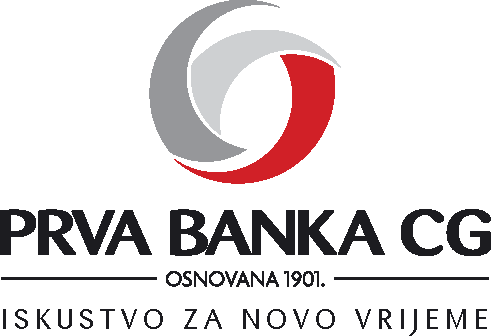 PREDLOG ODLUKE  ZA TAČKU 2 DNEVNOG REDA REDOVNE SKUPŠTINE AKCIONARA PRVE BANKE CG AD-OSNOVANA 1901.GODINE SAZVANE ZA 27.07.2021.GODINENa osnovu člana 133 stav 1 tačka 4) Zakona o privrednim društvima („Sl.list Crne Gore“, br. 65/20) i člana 28 stav 1 tačka 3) Statuta Prve banke CG AD – osnovana 1901. godine (u daljem tekstu: “Prva banka”), Skupština akcionara Prve banke na redovnoj sjednici održanoj dana 27.07.2021. godine donosiODLUKUo razrješenju članova Odbora direktoraRazrješavaju se dužnosti člana Odbora direktora Prve banke CG AD – osnovane 1901. godine, Podgorica:Mr Milan Perović,Slavoljub Popadić,Zoran Djukanović,Mr Natasa Martinović,Djoko Krivokapić.
Odluka stupa na snagu danom donošenja, a proizvodi pravno dejstvo danom izbora novog Odbora direktora.ObrazloženjePrema članu 133 stav 1 tačka 4) Zakona o privrednim društvima („Sl.list Crne Gore“, br. 65/20) skupština akcionara razrješava  članove odbora direktora akcionarskog društva. Član Odbora direktora Prve banke Đoko Krivokapić podnio je ostavku, koja shodno članu 171 st.3 Zakona o privrednim društvima proizvodi pravno dejstvo imenovanjem novog člana odbora direktora. U slučaju prestanka članstva jednom članu odbora direktora, bira se novi odbor direktora shodno odredbama Zakona o privrednim duštvima, zbog čega se razrješavaju svi članovi odbora direktora.                                     		                                                                      SKUPŠTINA AKCIONARA                                                                                                                                   Predsjedavajući                                                                                                                                    ______________